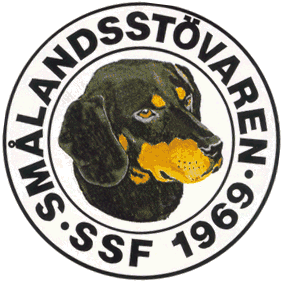 Protokoll fört vid SSF:s årsstämma den 15/5 2016. Mötet öppnades av Egon Fransson.Till justeringsmän valdes Sune Falk och Ingemar Bond.Val av presidium för dagens möte: Ordförande; Peter Ledin, vice ordf; Egon Fransson, sekreterare; Roger Nilsson.Stämman beslutade att kallelsen var korrekt utförd.Justeringen av röstlängden genomfördes, 30 medlemmar närvarade.Christel Karlsson valdes till pressreferent.Roger läste igenom verksamhetsberättelsen för det gångna året och denna godkändes av stämman.Roger läste revisorernas berättelse och även denna godkändes.Årsstämman beviljade styrelsen och kassaförvaltaren ansvarsfrihet för det gångna räkenskapsåret.Medlemsavgiften beslutades till 250 kronor för nästa år. Vi har haft samma avgift i många år nu och kände att vara dags för en liten höjning.Val av styrelseledamöter: Raymond Dziobek och Roger Nilsson, båda omval. Peter Ledin, nyval och fyllnadsval på 1 år; Tomas Hollstenius.Val av styrelsesuppleanter: Sune Falk, omval och Lennart Forslin, nyval.Till revisorer omvaldes Urban Trygg och Erik Holmqvist, revisorssuppleanter; Tobias Barse och Tommy Hegestrand, båda nyval.Till valberedning valdes Boine Ek (sammankallande), Henrik Salmonsson och Therese Östensson.Styrelsens arvode beslutades vara oförändrat inför nästa år, 2500 kr. för ordf. och sekr. och 3500 kr. för kassören.Reseersättningen beslutades oförändrad; 18,50 kr/mil.Lennart Forslin och Henrik Salmonsson rapporterade för Västernorrlands rep. Skaraborgs lokalavdelningars aktiviteter under året som gått.Behandling av ärenden hänskjutna till årsstämman: Stämman beslutade att man får ha 1 fullmakt/ medlem. Detta beslutades enhälligt och således ska stadgarna skrivas om.Roger redovisade om vad som hänt gällande de motioner som godkändes vid förra årsstämman. Inget klart ännu, varken med infrysning av spermier eller ändring av rasstandarden, men styrelsen jobbar på med båda frågorna.En motion angående HD-status hade inkommit och var bifogad kallelsen. Denna godkändes i sin helhet. Avelsrådet, Mats Nilsson, tillfrågades om detta skulle medföra några problem vid framtida avelsrekommendationer och svaret var; Nej, inga problem.Rapport från avelskommittén: Det gjordes inga rasvårdsparningar under 2015. Flera personer har ringt runt till ett 30-tal tikägare och frågat varför de inte meriterat sina tikar och om de kan tänka sig att ta en kull. De flesta svarade att de har en bra tik, men de har inte kommit ut på prov av diverse olika anledningar. Starta din hund på prov! Det är precis som en vanlig jaktdag, förutom att det är med ytterligare 1 person, domaren. Vi behöver fler domare inom föreningen! Det finns personer som kan tänka sig att hjälpa till att ta fram en valpkull, om man känner att man inte kan/ hinner själv. Kontakta avelskommittén om detta.Inga förtjänsttecken eller hedersmedlemmar utsågs av stämman. Styrelsen får i uppdrag att fastställa vilka kriterier det ska vara för dessa.Övriga frågor. Det är 6 personer som har betalat medlemsavgiften utan att uppge namn. Detta skriver Tore om på hemsidan. Stämman beslutade att inbetalningskortet skickas ut i samband med höstbrevet istället för julbrevet i fortsättningen. Stämman diskuterade anslutning till Svenska Stövarklubben. Väldigt många är för en anslutning, till skillnad från 2009, då vi röstade nej till anslutning. SvStk har numera en god ekonomi och detta var en stor anledning till att vi röstade nej förra gången, dvs deras dåvarande dåliga ekonomi. Föreningen kommer inte att vara representerad vid jaktmässan på Tullgarn senare i maj, pga dåligt intresse från lokalavdelningen där. Vi kommer däremot att medverka vid Game Fair i Örebro senare i höst, ansvarig Ola Krona. Han ser gärna att fler ställer upp och hjälper till.Ett förslag om att utse årets uppfödare lades fram, exempelvis: 10,000 kronor i pris. Stämman utsåg en arbetsgrupp som ska titta närmare på statuterna för detta och även jobba för att få fler att ta valpar på sina tikar. Denna grupp består av: Tommy Hegestrand, sammankallande, Lotta Friberg och Tobias Barse. Nästa årsstämma blir i Ullared den 6 Maj, boka stugor tidigt!Avslutningsvis presenterar sig mötesordföranden för dagen: Peter är uppvuxen med stövare och jagar mest småvilt. Fick upp ögonen för Smålandsstövaren när han dömde Ruff på SM 2004. Han har jobbat på hundskolan i Sollefteå några år, även på olika naturbruksgymnasier i Västernorrland i 10 år. Jobbar idag på Svenska Jägareförbundet och är adjungerad i SKK:s jakthundskommitté. Har idag en tik som snart ska paras. Peter tackar slutligen för allas medverkan och avslutar stämman. Väl mött på middagen om några timmar.Vid Protokollet			OrdförandeRoger Nilsson			Peter LedinJusterat				Justerat      Sune Falk			Ingemar Bond